Channabasaveshwara Institute of Technology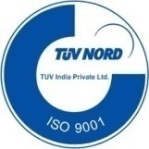 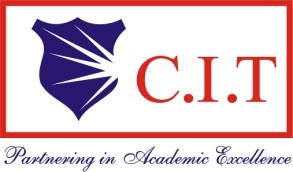 (Affiliated to VTU, Belgaum & Approved by AICTE, New Delhi)( ISO 9001:2015 Certified Institution)NH 206 (B.H. Road), Gubbi, Tumkur – 572 216. Karnataka.Department of Information Science and EngineeringCalendar of EventsAcademic year:2022-2023			Semester: 2 &4 /EVENHODDateEvents2023202325th  MayCommencement of 2nd sem classes17th  to 3rd JuneInternship for 3rd semester lateral entry students5th JuneCommencement of 4th  sem classes17th  JuneInvitee Talk24th    JuneWorkshop on introduction to Google web designer24th    June1st assignment allotment30th    JuneAlumni Talk6th to 8th July1st internal Assessment Test for 2nd & 4th semester15th JulyParent-teacher’s Meeting29th  JulyMidterm Feedback22nd  July2nd Assignment Allotment7th -9th August2nd  internal Assessment Test for 2nd & 4th semester18th  AugustIndustry Visit30th  AugustEnd  term Feedback4th - 6th  September3rd   internal Assessment Test for 2nd semester 11th  - 13th  September3rd   internal Assessment Test for 4th  semester7th   to 8th SeptemberLab Final internal Assessment Test for  2nd semester14th  - 15th  SeptemberLab Final internal Assessment Test for  4th  semester9th  SeptemberLast working Day of 2nd semester16th   September Last working Day of 4th semester